Wolverton ChiropracticPediatric Form (< 15 yoa)Confidential Patient information (Please Print)Patient Information: Child's Name: _________________________________________________ DOB: ________________Age:____ Date:    __________Parent / Guardian's Name: ____________________________________________ Home Phone #:  ____________________________Address: ______________________________________________________________Cell Phone #: ___________________________Parents E-mail Address:  ________________________________________________ Height ____________Weight ______________Marital Status of Parents:   M    S    W    D    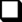 Would you like a text message reminder about your child’s appointments? 		 Yes 	 NoDo you have out of network benefits that will contribute to Chiropractic care?		  Yes 	 NoName of Insurance Company ___________________________________ Group/Policy # ___________________________________  Address _________________________________________________________   Phone ____________________________________List any hobbies your child enjoy __________________________________Who may we thank for referring you?________________Has your child been checked by a Doctor of Chiropractic?							 Yes 	 No	Name of the Office & Doctor ____________________________________________________Were x-rays taken?	 Yes 	 No	Who is your medical pediatrician? _______________________________________________________________________________Complaint History:What brings your child in today? ______________________________________________________When did it start? ____________ Does it happen at any specific time of the day? ___________________________ Is it getting worse? __________________________Does it affect daily activities? _____________________________________What makes it better? ____________________________Does it happen at any specific time of the day? ___________________________What makes it worse? ________________________List care that your child has undergone for this complaint, including medication ___________________________________________General Health History:Prenatal History: Any complications with pregnancy? When? _______________________________________Is your child adopted?	 Yes 	 NoDid you smoke or consume alcohol? 	 Yes 	 No				Reason for the medication? _________________________________________________	Did you take medication?	  Yes 	 NoBirth History: Did you do regular ultrasounds? 3-D ultrasound? How many?___________________________________ _____________________Place of Birth: 			 Home 		 Birthing center		 Hospital		Provider: 			 Midwife 		 OBGYN		 Other________________Type of Birth: 			 Vaginal		 C-Section	What position did you deliver in? 	 Squatting 		 On Back		 OtherWere pain medications used? 	 Yes 	 No		Birth Trauma?	 Fractures	  Doctor assisted	Twisting and/or Pulling	   Vaccum extraction 	 ForcepsWas labor induced? 	 Yes 	 No	If yes, why?  ____________________________________________________________ Newborn Trauma (medical procedures and tests): APGAR score:		 birth _____/10 		5-minutes_____/10		 UnsureDid your child have a misshaped skull / head?	 Yes 	 No		Jaundice (yellow) at birth?		  Yes	 NoWere there purple markings on their face?		 Yes 	 No 		Did you breast feed your child? 	 Yes 	 NoDoes your child prefer one breast over the other?	 Yes 	 No 		If yes, which side?	  R 	 LDoes your child have any food allergies? 		 Yes 	 No		If yes, please list: ____________________________Has your child been immunized? 			 Yes 	 No		Reason for vaccination?		 Informed Decision	 Recommended		 Didn’t know I had a choice 	 Any negative reaction to vaccinations?		 Yes	  No 		Were they reported?	  Yes	  NoHas your child ever had any surgeries? 		 Yes 	 No 		If yes, please elaborate: _______________________Has your child been on antibiotics?			 Yes 	 No		If yes, how often and what for? _________________Is your child currently taking any medication? 	 Yes 	 No		If yes, what are they? _________________________Is your child currently taking any vitamins? 		 Yes 	 No		If yes, what are they? _________________________Developmental HistoryPlease estimate at what age did the following occur: 	Respond to sound_____		Crawl_____		Follow object with eyes_____		Hold Head up_____		Stand_____		Sit Alone_____		Walk Alone_____		Chickenpox_____	Rubella_____		Whooping cough_____		Mumps _____		Measles _____		Other ______________________Baby/Toddler (0-4): Have any of the following occurred?Fall where the child hit their head (off changing table, out of crib, off playground equipment, down stairs)Frequent Crying Spell		 Fall Down the stairs	MVA			 Play in Johnny Jumper	Frequent Ear Infections		 Tonsillitis		Frequent Fevers	 Frequent Diahhrea	Constipation			 Sleeping Problems	 Repeated Infections	 Colic Anemia				 Blood Disorders	 Heart problems		 Problems walking/crawling(+ or -) weight 			 Other (Please Explain): __________________________________________________Child (5-12 yoa):Have any of the following occurred? 	Fall from a tree			 Fall off a bicycle	 Sports accident		 Stomach Pains		 	Hyperactivity/ Autism		 Scoliosis		 Bedwetting		Learning difficulties	Asthma/ Allergies		 Leg/ Knee Pains	 MVA			 Fall on PlaygroundBehavior problems		 Broken bones		 Diabetes		 Muscle JerkingWhich of the above bothers your child the most? ____________________________When did it begin? _______________________Is it getting worse? __________________________________________Is the pain: 	constant 	 intermittentDoes the pain affect your child’s activity? Which activities? ___________________________________________________________Does your child participate in any of the following? Soccer	 Football	 Hockey	 Wrestling	 Swimming	Lacrosse	 Baseball	Softball	 Rugby	 Gymnastics	Basketball	 Volleyball	 Karate 	 Dance 	 Tennis	 Other: How would you rate your child’s diet? 	 Well Balanced			 Average	 High Sugar/ Processed FoodsDoes your child consume artificial sweeteners?	 Yes 	 No		Fluoridated water?	 Yes	 No	Number of hours your child sleeps per night? Quality?	____ Per night		 Good		 Fair		 PoorAUTHORIZATION TO TREAT A MINORI, _______________________________________ the undersigning parent/guardian, having legal custody/guardianship of ____________________________________, a minor, do hereby authorize, request and direct Dr. Suzanne and whomever she may designate as assistant to perform in judgment any treatment, physical examination, X-ray studies, laboratory procedures AND chiropractic diagnosis or treatment which is deemed necessary. I further authorize him/her to disclose all or any part of my (patient’s) record to any person or corporation which is or may be liable under a contract to the clinic or to the patient or to the family member or employer of the patient for all or part of the clinic’s charge, including, and not limited to, hospital or medical services companies, insurance companies, workers compensation carriers, welfare funds or the patients employer. I understand that the doctor is prohibited from selling any part of my medical record. INSURANCE & PAYMENT INFORMATIONI understand and agree that health and accident insurance policies are an agreement between an insurance carrier and myself. Furthermore, I understand that this chiropractic office will prepare any necessary reports and forms to assist me in out-of-network collection from the insurance company. However, I clearly understand and agree that all services rendered to me are charged directly to me and that I am personally responsible for payment. If balance becomes delinquent and suit is filed, I agree to pay all collection costs, and attorney’s fees in addition to above fees. I also understand that all payments for services rendered are due at the time of service.  All fees for professional services rendered to me are immediately due and payable. Date __________Parent/ Guardian’s Signature __________________________________________________________________________